  Engr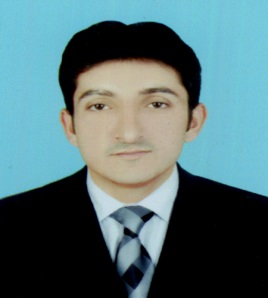  Engr.233376@2freemail.com CAREER OBJECTIVE                       To seek an opportunity in a leading organization to enhance my skills and to get valuable professional experience of working in a competitive environment in the field of Electrical Engineering and Managerial work. STRENGTHS                       Energetic, finely tuned analytical and research skills, with dedication to clear communication and presentations. Adept at maintaining exceptional rate of productivity, accuracy, and efficiency; well organized and proficient with details plus following expertize:Self-disciplined, self-confident and hard working.Co-operative and adjustable natureStrongly self-motivated. I thrive on challenges and a committed professionWilling to learn new thingsEDUCATIONBachelors of Electrical Engineering (Telecom) Air University, Islamabad (2009-2013) with 2.85/4 (CGPA)Pakistan Engineering Council Fsc (Pre-Engineering) Rashid Minhas Higher Secondary School Ali Pur Punjab (2007-2009) with 77% marksMatric (Science)Rashid Minhas Higher Secondary School Ali Pur Punjab (2005-2007) with 85% marksCERTIFICATION CCNA ( Routing & Switching )  from Corvit Systems IslamabadCCNA ( Security ) from Corvit Systems IslamabadSOFTWARE TOOLSWindows, MS dosMS Office, Power PointPCB Wizard, PSpiceProtel PCB design, circuit makerMATLAB, Packet Tracer, Proteus, KEILXilinx, , GNS3, ADS, HFFS, Orcad SKILLS & EXPERTISEExpert in circuit Troubleshooting.Expert in PCB Designing (up to triple layer).Able to work with electronics Testing Equipment.The ability to analyse complex problems and assess possible solutions.The ability to explain design ideas clearly.Strong decision-making skills.Excellent communication skills.Good organizational skills.Excellent team-working and team-leading skills.Good in configuration of networks (Routing and Switching).ACADEMIC PROJECTSDigital voltmeter Parabolic dish antenna Voice triggered led Hartley Oscillator 180 degree hybrid coupler Wilkinson Divider Frequency SynthesizerRemote control JammerDirect digital frequency synthesizer (on Xilinx) KEY PROJECT ACHIEVEMENTS32 bit PIC Microcontroller Development Board     			Designed and developed 32 bit PIC Microcontrollers development boards under Embedded Control System Development Project (ECSD) at National Institute of Electronics (NIE) Islamabad. It is basically a training board which have different modules like LCD display, Graphical LCD (GLCD) display, DB9 connector, SMD LED’s, Push Buttons, Micro-SD card slot, EEPROM, Flash Memory, CAN communication, Male female I/O headers, temperature sensors, buzzer and  fixed power supply of (3.3v and 5v). It can be used in universities to give the basic knowledge of 32 bit PIC microcontroller and it can also be used for industrial purposes.Robotic Car Parking                                It is the advanced technology in which one’s vehicle will be parked robotically (automatically) underground by scanning card through 125 KHz RFID reader. Highly secured, without human intervention and less area more space for cars as compared to regular parking. Retrieving is as simple as parking just scan your card and vehicle will be retrieved EXPERIENCEEmbedded Engineer at National Institute of Electronics (NIE) Islamabad. Worked in Embedded Control System Development (ECSD) on PIC32 Microcontroller project since 1st May 2014 to 30th June 2014.Speaker for PIC32 Microcontroller on one day Seminar/workshop organized by Embedded Control System Development Project (ECSD) at National Institute of Electronics Islamabad on 30th June 2014,Internee at National Institute of Electronics Islamabad (Ministry of science and technology), since 3rd September 2013 to 3rd February 2014, worked on designing of 32 bit PIC based Microcontroller boards, designed triple layer PCB for boards, worked on SMT technology and Microchip technology.Customer Sales Representative (CSR) at Emusa Technologies (Pvt) ltd since 28thMay 2013 to 28th August 2013I have 3 to 4 year of experience in sales also EXTRA CURRICULAR ACTIVITIES AND ACHIEVEMENTSParticipated in Advance/IELTS Combo course at Bahali Languages Center Islamabad from February 02,2014 to July 03,2014  Participated in 3D Model making competition in Nature Carnival 2013 held at Fatima Jinnah park F-9 IslamabadParticipated in Air University Project Exhibition on 25th June 2013Executive Member of Air University Robotic SocietyExecutive Member of Air University Sports ClubExecutive Member of Air University Cultural Society Executive Member of Air University Islamic Society Awarded with cash prize for getting 3rd position in 9th standard examination in classAwarded with cash prize for getting 1st position in NAAT competition In 6th standard 